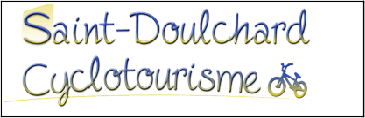 SEPTEMBRE 2017DEPART SORTIES CLUB " STADE DES VERDINS Sortie le samedi départ à 14h00 avec le circuit le plus court du dimanche Départ également à 14h00 pour les sorties du mardi et du  jeudidimanche 03 septembre  Départ 8h00 Circuit n°148(Grand Parcours) 93Km	Numéro openrunner : 6516453Saint. Doulchard –D60 Berry Bouy – D160 Marmagne – D160 Marmignolles – D160, D23 et D160 Villeneuve sur Cher – D16 et D27 St Florent sur Cher – D27 Rosières – D27 et D87 L’Echalusse – D87 Mareuil sur Arnon – D14 St Baudel – D141 Chateauneuf sur Cher – D27 Corquoy – D27  Lunery– D103 Chanteloup – D103 St Caprais- D103 Pissevieille – D107 et D16 La Chapelle St Ursin – D16 Bourges – St. Doulchard.Circuit n°148(Petit Parcours) 71Km	Numéro openrunner : 5637506Saint. Doulchard –D60 Berry Bouy – D160 Marmagne – D160 Marmignolles – D160, D23 et D160 Villeneuve sur Cher – D16 et D27 St Florent sur Cher – D27 Rosières – D27 Lunery – D27 Effes – VO à gauche La Grande Roche – D35 Lapan – D35 et D103 --St Caprais D103 Pissevieille – D107 et D16 La Chapelle St Ursin – D16 Bourges – St.  Doulchard.Challenge du Centre à YEVRES (28)  environ 200 km de Saint Doulchardvoir newsletter pour l’organisation et l’affichemardi 05 septembreDépart 14h00 Circuit n°137(Grand Parcours) 88Km	Numéro openrunner : 6270768Saint Doulchard – Bourges – D106 Plaimpied – D46 et D217 Lissay Lochy – D34 Senneçay – D34 Vorly – D34 Chezal Chauvier – D34 et D28 Dun – D10 Bussy – D10 Osmery – VO à droite Lugny- Bourbonnais – D91 à gauche Raymond – D15 Jussy Champagne – D15 Crosses – D215 et D46 Soye – D15 Bourges – Saint Doulchard.Circuit n°137(Petit Parcours) 74Km	Numéro openrunner : 6672131Saint Doulchard – Bourges – D106 Plaimpied – D46 et D217 Lissay Lochy – D34 Senneçay – D34 Vorly – D34 Chezal Chauvier – D132 Saint Denis de Palin – D132 et D66 Vornay – D119 Jussy Champagne – D15 Crosses – D215 et D46 Soye – D15 Bourges – Saint  Doulchard.               Jeudi 07 septembreDépart 14h00 Circuit n°127(Grand Parcours) 84Km	Numéro openrunner : 6628814Saint Doulchard – D60 Berry Bouy – D160 Marmagne – D107 et D214 Pont Vert – D150 et VO (en face) Le Bois des Granges – VO Etang de la Grenouille – VO La Chapelle Saint Ursin – D16 Villeneuve sur Cher – D16 et D190 à droite Le Bouchet – D190 et D16E Brouillamnon – D16E et D2151 Charost – D88 Civray – D88 La Chapelle du Puits – D99 à droite Le Grand Malleray – D99 L’Echalusse – D87, VO à droite et D27 Lunery – D27 et VO à gauche Lapan – D35 et D103 Saint Caprais – D103 Pissevieille – D107et D107E La Chapelle Saint Ursin– D16 Bourges – Saint Doulchard.Circuit n°127(Petit Parcours) 68Km	Numéro openrunner : 6666850Saint Doulchard – D60 Berry Bouy – D160 Marmagne – D107 et D214 Pont Vert – D150 et VO (en face) Le Bois des Granges – VO Etang de la Grenouille – VO La Chapelle Saint Ursin –Morthomiers- Le Subdray-A gauche Valencins-Pouplin-ST Caprais-D103 -à gauche D35-à gauche D88 Arcay-à gauche D73-à droite Lochy- Lissay Lochy- Plaimpied – D106 Bourges – Saint  Doulchard.       dimanche 10 septembreDépart 8 h00 au localRANDONNÉE CHER ARNON À SAINT FLORENT SUR  CHERorganisateur : Amicale Cyclo SAINT-FLORENT sur Cher Distances : 30 – 60 – 80 kmInscriptions à partir de 7 h 30 – Salle Roseville à SAINT-FLORENT sur Cher Tarifs : licenciés 3€  non licenciés 5€  – 18 ans  GratuitSEPTEMBRE 2017DEPART SORTIES CLUB " STADE DES VERDINS Sortie le samedi départ à 14h00 avec le circuit le plus court du dimanche Départ également à 14h00 pour les sorties du mardi et du  jeudimardi 12 septembreDépart 14h00 Circuit n°159(Grand Parcours) 96Km	Numéro openrunner : 5924773St. Doulchard – Asnières - Vasselay – C4 Fussy – C5 les Chaumes – C5 le Petit Marais – D33 St Michel de Volangis – D33 et VO Le Bois de Vèves – VO Le Carroir de St Céols – VO Les Louis – VO les Faucards – VO Derrière la Forêt – VO, D11, VO à gauche, VO à droite et D20 les Thébaults –  D20 Henrichemont – D22 La Borne – D22 et D44 Humbligny – D44E et D44 Montigny – D59 et D93 Villepuant – D93 et Azy – D25 Rians – D154 et D46 Ste Solange – D186 Les Nointeaux – D186 et D33 St Michel de Volangis – D33 Les 4 Vents – D151 Asnières – St.  Doulchard.Circuit n°159(Petit Parcours) 79Km	Numéro openrunner : 5937183St. Doulchard – Asnières - Vasselay – C4 Fussy – C5 les Chaumes – C5 le Petit Marais – D33 St Michel de Volangis – D33 et VO Le Bois de Vèves – VO Le Carroir de St Céols – VO Les Louis – VO les Faucards – VO Derrière la Forêt – VO, D11, VO à gauche, VO à droite et D20 les Thébaults –  D20 Henrichemont –– D12 les Bassins – D12 et D212 Château de Maupas – D59 Morogues – C2 Aubinges – C5 Les Aix d’Angillon – D46 Ste Solange -– D186 Les Nointeaux – D186 et D33 St  Michel de Volangis – D33 Les 4 Vents – D151 Asnières – St. Doulchard.jeudi 14 septembreRANDONNÉE SÉNIORS À BAUGYOrganisateur : Association BAUGY Cyclotourisme Distance :  55 – 75 kmInscriptions de 8 h à 9 h 30 à la salle des fêtes de BAUGYTarifs  pour ceux qui ne déjeunent pas : licenciés 2€  non licenciés  4€Voir inscription sur le site Pour celles et ceux qui ne peuvent pas participer à cette randonnéeDépart 14h00 Circuit n°125(Grand Parcours) 84Km	Numéro openrunner : 7766107St. Doulchard – la rocade – D23 Pierrelay – D23, D160 et VO Fontaine Claire – VO La Lande – VO  et D35 Villeneuve sur Cher – D16 et D190 Le Bouchet – D190 Plou –D190 Poisieux – D190 Migny – D2 Diou – D918 La Ferté – D918 Reuilly – D165 Chéry – D68 Lury sur Arnon – D68 Quincy– D20 Mehun sur Yèvre – D60 Berry Bouy – D60 St.  Doulchard.Circuit n°125(Petit Parcours) 67Km	Numéro openrunner : 7766132St. Doulchard – la rocade – D23 Pierrelay – D23, D160 et VO Fontaine Claire – VO La Lande – VO  et D35 Villeneuve sur Cher – D16 et D190 Le Bouchet – D190 Plou – VO Les Cocuas – VO  L’Erable- VO Lazenay – D23E, D23 et D123 Boitier –D20 Quincy – D20 Mehun sur Yèvre – D60 Berry  Bouy– D60 St. Doulchard.   Samedi 16 septembreVTT BALADES EN TERRES VIVES À FUSSYDate : 16 septembreOrganisateur : Sports Loisirs et Détente de FUSSYDistances : 25 – 40 kmInscriptions et départ à partir de 14h00 du groupe scolaire – rue de CORMIMBOEUF à FUSSYTarifs :  licenciés 3€  – 18 ans gratuit  non licenciés 5€ – 18 ans 2€Pour tous renseignements, Jean-Paul BASSET tél : 02 48 65 13 68MARCHE BALADE DES TERRES VIVES À FUSSYDate : 16 septembreOrganisateur : Sports Loisirs et détente FUSSYDistances : 7 – 13 kmInscriptions  et départ à partir de 14h00 du groupe scolaire de FUSSYTarifs :  licenciés 2€ non licenciés 4€  – 18 ans gratuitPour tous renseignements : Jean-Paul BASSET tél : 02 48 65 13 68        dimanche 17 septembreDépart à 8h00 au local CONCENTRATION DE SAINT CAPRAISOrganisateur : SAINT-CAPRAIS Sports CycloInscriptions de 7 h 30 à 10 h Salle des fêtes de SAINT-CAPRAIS Tarifs :  licenciés 2€ non licenciés 4€  – 18 ans  GratuitSEPTEMBRE 2017DEPART SORTIES CLUB " STADE DES VERDINS Sortie le samedi départ à 14h00 avec le circuit le plus court du dimanche Départ également à 14h00 pour les sorties du mardi et du  jeudi               mardi 19 septembreDépart 14h00 Circuit n°156(Grand Parcours) 95Km	Numéro openrunner : 5839852Saint Doulchard – D73 Trouy – VO Lazenay – D100 Saint Caprais – D102 Chanteloup – D102  Lunery – D35 l’Echalusse - et N144 Mareuil sur Arnon – D9 Ségry – VO Praslay – VO Chouday –  D9a Tassay – D9a Avail –D9a St Georges sur Arnon - D2 Migny – D190 Château de Mazières –  D190 Lazenay – VO les Cocuas - VO Plou – D190 le Bouchet – D190 et D16 Villeneuve sur Cher – D16 La Chapelle Saint Ursin – D16 Bourges – St Doulchard Circuit n°156(Petit Parcours) 78Km	Numéro openrunner : 7766164Saint Doulchard – D73 Trouy – VO Lazenay – D100 Saint Caprais – D102 Chanteloup – D102  Lunery – D35 l’Echalusse - et N144 Mareuil sur Arnon– D18 Charost – D18 et D114 Plou -– D190 le Bouchet – D190 et D16 Villeneuve sur Cher – D16 La Chapelle Saint Ursin – D16 Bourges – St Doulchard           Jeudi 21 septembreDépart 14h00 Circuit n°130(Grand Parcours) 86Km	Numéro openrunner : 7766534St. Doulchard –D104 Vouzeron – D104, VO La Loeuf du Houx – D926, D182 Fontenay – D22 Neuvy sur Barangeon – D926, D22 Méry es Bois – D168 Mitterand – Allogny – D20 le Barangeon – D116 St Palais – D170 St Martin d’Auxigny – Charlay – La Breuille – Vasselay – VO la Brosse – Le Vernay – D104 St. Doulchard.Circuit n°138(Petit Parcours) 77Km                                                                         Numéro openrunner : 6519722Saint. Doulchard – Asnières – les 4 Vents – D33 Saint Michel de Volangis –D186 les Nointeaux – D1861 Sainte Solange – D52 Brécy – D52 Francheville – D52 la Nuainté – D52 Azy–D93 Etrechy D36 et D43 Saint Igny – D205 Villabon Villabon – D36 Farges en Septaine – D66 Savigny– D976 et D179 Osmoy –D179 Chalusse – D179 Soires – D179 et D924 Bourges – Saint. Doulchard.         dimanche 24 septembreVTT 18ÈME BOURGES-SANCERREOrganisateur : Cyclotouristes BERRUYERS Distance : 65 kmInscriptions de 8 h à 8 h 30 au stade Yves Du MANOIR à BOURGES Tarifs : licenciés 5€ – 18 ans gratuit – non licenciés 7€ – 18 ans  2VTT LA TRAQUETTE À SANCERREOrganisateur : Cyclotouristes BERRUYERS Distance : 30 kmInscriptions 8 h à 8 h 30 aux Caves de La Mignonne à SANCERRE Tarifs :  licenciés 3€ – 18 ans gratuit – non licenciés 5€ – 18 ans  2€15ème Tour de la communauté de Communes Vals Cher-Arnon à MEREAUorganisateur :  US MEREAU VéloDistance  30 – 65 – 95 kmInscriptions à partir de 7 h au gymnase de MEREAUTarifs :  licenciés 3€ non licenciés 5€  – 18 ans gratuitSEPTEMBRE 2017DEPART SORTIES CLUB " STADE DES VERDINS Sortie le samedi départ à 14h00 avec le circuit le plus court du dimanche Départ également à 14h00 pour les sorties du mardi et du  jeudi       mardi 26 septembreDépart 14h00 Circuit n°177(Grand Parcours) 103Km	Numéro openrunner : 7768940 St. Doulchard – Bourges – D106 Plaimpied – D46 Senneçay – D46 et D132 Saint Germain des  BoisD132 Barantheaume – D14 Coudron – D3 et D37 Jariolle – D37 Uzay Le Venon – D37 Meillant  –D10 Dun sur Auron – D953 et D36 la Chaussée – D36 Etrechy – D36 et D166 Vornay – D166, D66 et D15 Crosses – D46 Soye – D15 et N76 et Chemin de la Rotée - Bourges – St.  Doulchard.Circuit n°177(Petit Parcours) 84Km	Numéro openrunner : 6519735 St. Doulchard – Bourges – D106 Plaimpied – D46 Senneçay – D46 et D132 Saint Germain des  BoisD28 et D10 Dun sur Auron – – D953 et D36 la Chaussée – D36 Etrechy – D36 et D166 Vornay – D166, D66 et D15 Crosses – D46 Soye – D15 et N76 et Chemin de la Rotée - Bourges –  St.Doulchard.       Jeudi 28 septembreDépart 14h00 Circuit n°128(Grand Parcours) 85Km	Numéro openrunner : 7766423St. Doulchard – Bery-Bouy - Marmagne – Fontaine Claire – Villeneuve – St Florent - Lapan – la Roche – Chateauneuf – Corquoy- Lunery – Rosières – St Florent - Villeneuve – La Chapelle – Bourges - St. Doulchard.Circuit n°128(Petit Parcours) 65Km	Numéro openrunner : 7766437St. Doulchard – Bery-Bouy - Marmagne – Fontaine Claire – Villeneuve – St Florent D35,D103 - Chanteloup – Lunery– Rosières – St Florent - Villeneuve – La Chapelle – Bourges - St.  Doulchard.